     KALENDER  HÖSTEN 2021   (prel. planering  2021-08-19)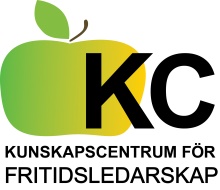 Vecka DatumVad händer17/8AU och infogruppen ses3320/8KC styrgrupp  9-163717/ 9KC styrgrupp  9-163824/ 9”CHARTERINFO till  alla KCs FL” ska vara genomförd  senast 20/9 och  24/9 är Sista dag att skicka in utvärderingen till Diana  (Se mail skickat 11/6)40  7/10 Mer om Chartern – heldagsseminarium  9-16Målgrupp : Arbetsledare och chefer/styrgruppsrepresentanter.4115/10KC styrgrupp  9-164220/ 10Främjande – Konkret och fördjupat - för de som gått grundkurs   4512/11KC styrgrupp  9-164618/11Träff för Etikambassadörerna4724-25MUCF rikskonferens4830/11-       2/12 ICY konferens i  Ljubljana, Slovenien496-7 / 12KCs planeringsdagar 499/12 Charterinfo till chefer och politikerArr. tillsammans med  FSKS12.30-16.20